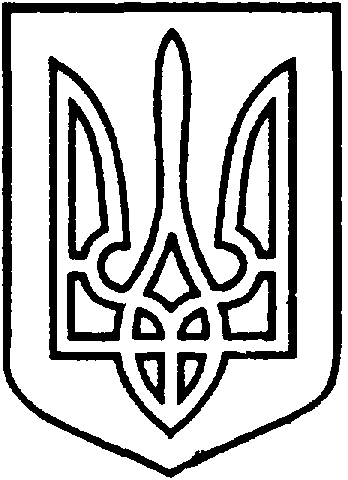 СЄВЄРОДОНЕЦЬКА МІСЬКА ВІЙСЬКОВО-ЦИВІЛЬНА АДМІНІСТРАЦІЯ  СЄВЄРОДОНЕЦЬКОГО РАЙОНУ  ЛУГАНСЬКОЇ  ОБЛАСТІРОЗПОРЯДЖЕННЯкерівника Сєвєродонецької міської  військово-цивільної адміністрації16 березня 2021 року                                                              № 85Про затвердження Статуту КП «Сєвєродонецьке підприємство благоустрою та ритуальної служби»в новій редакціїКеруючись статтею 88 Цивільного кодексу України, статтями 24, 57, 65, 66, 78 Господарського кодексу України, Законом України «Про військово-цивільні адміністрації», Законом України «Про місцеве самоврядування в Україні», з метою приведення установчих документів у відповідність до чинного законодавства,  зобовʼязую:Затвердити Статут КП «Сєвєродонецьке підприємство благоустрою та ритуальної служби» (код ЄДРПОУ 33622624) в новій редакції.Пункт 1 розпорядження керівника Військово-цивільної адміністрації міста Сєвєродонецьк Луганської області від 24 листопада 2020 року № 1035 «Про затвердження Статуту комунального підприємства «Сєвєродонецьке підприємство благоустрою та ритуальної служби» в новій редакції» вважати таким, що втратив чинність з дати державної реєстрації Статуту.3.	Дане розпорядження підлягає оприлюдненню. 4.	Контроль за виконанням цього розпорядження залишаю за собою.Керівник Сєвєродонецької міськоївійськово-цивільної адміністрації  		                   Олександр СТРЮК 